TENAHA COMPOSITE BASKETBALL 2019-2020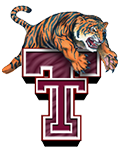 DATE:			OPPONENT:			LOCATION:		TEAMS:		TIME:Nov. 2			Mount/LE			Tenaha		JVG/VG		11:00Nov. 6			Lufkin (Scr)			Lufkin			JVG/VG		4:30Nov. 9			Beckville (Scr)		Beckville		MS B/G			4:30Nov. 12			Cushing			Cushing		JVG/VG		5:00Nov. 14			Joaquin			Joaquin		MS B/G			4:30Nov. 16			Palestine (Scr)		Palestine		JVB/VB		TBANov. 18			Garrison			Garrison		MS B/G		           4:30Nov. 19			Center			Tenaha		JVG/VG		5:00Nov. 21-23			Wells Tourney		Wells			JVB			TBANov. 25			Colmesneil			Colmesneil		JVG/VG		1:00Nov. 25			LaPoynor			LaPoynor		JVB/VB		3:00 Nov. 26			Gary				Gary			JVG/VG		12:00Nov. 29			All Saints			White House	JVB/VB		TBANov. 30			Lindale			White House	JVB/VB		10:30Dec. 2				Timpson			Tenaha		MS B/G			4:30Dec. 3				White Oak			White Oak		JVG/VG		5:30Dec. 5-7			Lipan Tourney		Lipan			VG/VB			TBADec. 9				Woden			Tenaha		MS B/G			4:30Dec. 9				Tatum			Tatum		JVB/VB		TBADec. 10			White Oak	                     Tenaha                    JVG/VG           		5:30	Dec. 12-14             	 	Gary Tourney	           Gary                 	VG             		TBADec. 12-14			Fairfield Tourney		Fairfield		VB			TBADec. 16			West Sabine			West Sabine		MS B/G			4:30Dec. 17                  	          *Garrison	              	Garrison            	JVG/VG         		5:00Dec. 17			Henderson			Henderson		JVB/VB		TBADec. 20                              *Woden                     	Tenaha	      	JVG/VG           		1:00Dec. 20			Carlisle			Tenaha		JVB/VB		4:30Dec.26-28			Holiday Hoops		Tenaha		VG/VB			TBAJan. 3		           	*Joaquin			Joaquin		JVB/VB/JVG/VG		4:30	    Jan. 7		                     *Timpson**			Tenaha		JVB/VB/JVG/VG		4:30Jan. 9				San Augustine		Tenaha		MS B/G			4:30Jan.10			*Martinsville			Martinsville		JVB/VB/JVG/VG		4:30Jan. 11			Mt. Enterprise Tourney	Mt. Enterprise	MS B/G			TBAJan. 14			*San Augustine         	San Augustine	JVB/VB/JVG/VG		4:30Jan. 16			Shelbyville			Shelbyville		MS B/G			4:30Jan. 17			*Shelbyville**		Tenaha		JVB/VB/JVG/VG		4:30Jan. 18			Joaquin JV Tourney	Joaquin		JVG/JVB		TBAJan. 21			*Garrison**			Tenaha		JVB/VB/JVG/VG		4:30Jan. 23			Joaquin			Tenaha		MS B/G			4:30Jan. 24			*Woden			Woden		JVB/VB/JVG/VG		4:30Jan. 28			*Joaquin**			Tenaha		JVB/VB/JVG/VG  		4:30Jan. 30			Garrison			Tenaha		MS B/G			4:30Jan. 31			*Timpson			Timpson		JVB/VB/JVG/VG		4:30Feb. 3				Timpson			Timpson		MS B/G			4:30Feb. 4				*Martinsville	**		Tenaha		JVB/VB/JVG/VG		4:30Feb. 7				*San Augustine**       	Tenaha	         	JVB/VB/JVG/VG		4:30Feb. 11  			*Shelbyville			Shelbyville		JVB/VB/JVG/VG  		4:30Feb. 14			*Garrison			Garrison		JVB/VB		5:30Feb. 18			*Woden			Tenaha		JVB/VB		5:30